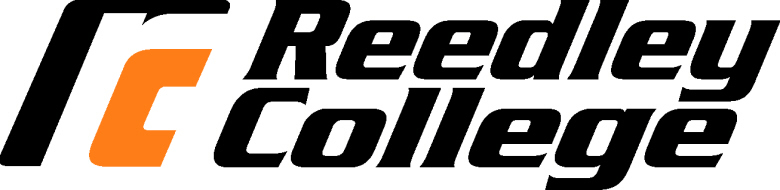 																				Spring 2017CRIM 8Criminal Science InvestigationSyllabusCourse Name:  CRIM 8 				Section Number:  72444					Units: 03Total Contact hours: 54.00Instructor:  Barry RambongaE-mail: barry.rambonga@parlierunified.orgOffice Hours:  By Appointment OnlyClass Meeting: M-F 11:00-11:50Course Materials:   Criminal Investigation, Bruce Berg, Fourth edition, McGraw-HillCourse Description:	This course introduces students to the history and philosophy of Criminal Investigation and Crime Scene Investigation techniques used by law enforcement agencies in the United States. Particular emphasis will be placed on evidence gathering techniques and report writing associated with criminal investigations. Student Learning Outcomes:By the end of the semester it is expected that the student will:1.	Recognize the major components of the criminal justice system.2.	Describe the differences between Federal and State courts.3.	Identify the major theories which attempt to explain crime causation.4.	Explain the processes by which a criminal case progresses from    							investigation to appeal.5.	Recognize which Amendments to the United States Constitution have the greatest impact on the criminal justice system.Learning Objectives:In the process of completing this course, students will:1.	Demonstrate an understanding of the history, development, structure, and				function of the American police, courts, and corrections systems.2.	Explain the methods, theories, and concepts associated with the sources of crime data, the emerging patterns of criminal activity, and the costs of crime.3.	Demonstrate an understanding of criminological theories used to explain crime and criminality.4.	Demonstrate the ability to follow appropriate writing styles practiced within the social sciences arena while gathering and organizing the material required for a case brief or other selected written project.5.	Show an understanding of corrections including the roles of probation, parole, and community corrections, as well as the functions of prisons and jails.6.	Convey an understanding of the process of adjudication.7.	Identify and describe special issues in the criminal justice system involving juvenile delinquency.Attendance and Tardiness:Frequent tardiness is disrespectful and a disruption to the class. Therefore, to reduce interruptions, every two (2) tardies will be counted as one (1) absence. While attendance is not weighed in the final grade equation, it is an important component for those students who have an interest in learning. Being present in class enables the students to participate academically in class discussions, gain exposure to new found knowledge, and greatly improve the likelihood of performing more successfully on course assignments and examinations. Within the first nine weeks of the course, students who miss a total of six (6) classes will be dropped from the program.If you are late to any test, including the final exam, your score will be dropped one grade. Classroom standards:Class participation Cell phone useRespect for fellow studentsAbsenteeism and tardinessSave all your work and monitor your gradesMethod of grading:  	The final semester grade will depend upon the accumulation of points during the semester. The points will be a result of credit received on assignments, tests and final examination. The instructor reserves the right to adjust scores as it may be required throughout the semester.90% and above = A80% and above = B70% and above = C60% and above = D59% and below = FTest material is constructed from class discussions, assigned readings, guest lectures, video presentations, and special assignments. Tests will consist of true/false and multiple choice questions. Unless the student receives prior approval from the instructor, no make-up tests will be allowed. Homework Policy:To receive full credit for homework assignments must meet the following criteria:Typed in 12 point font, double spaced (handwritten work will not be accepted), multiple pages must be stapled.Formatted as follows: Name, Date, Course number, Homework number and no spacing in the heading. Sources will be cited in the footer of the document (even if the source is a personal opinion).Turned in no later than the beginning of class on the date it is due. (HOMEWORK TURNED IN ANY LATER WILL NOT BE ACCEPTED)Demonstrate critical analysis.Responsibility to keep copies:It is a good practice to keep copies of ALL assignments and tests. On rare occasions, work may be lost because of computer failure or other mishaps. Important Dates Spring 2017Martin Luther King, Jr. Holiday 				January 16Drop w/o “W” on WebAdvisor				January 29Presidents’ Day Holidays						February 13Presidents’ Day Holidays						February 20Spring Break									April 10-14Finals Week									June 5-9Important School Policies:Please refer to your school catalog schedule for complete details, however some of these policies include:Cheating and PlagiarismDrug/Alcohol free campusSexual harassmentStudent conductEach student is expected to assist in the overall environment of the classroom making it conducive to learning. “If you have a verified need for an academic accommodation or materials in alternate media (i.e.: Braille, large print, electronic text, etc.) per the Americans with Disabilities Act or Section 504 of the Rehabilitation act please contact your instructor as soon as possible”.FAQs:Do you accept late homework? When is the final exam? How many classes can I miss before I am dropped?I will not answer any questions that are answered in the syllabus.Can I use an old edition of the textbook?Although I understand the expense incurred for textbooks, I cannot allow old editions of the text to be used. I had to work all night, so I wasn’t able to come to class. Can I have an excused absence?I do not recognize excused absences. You are allowed an allotted amount, so use them wisely.  I cannot buy the textbook, so can I turn in my homework late and still get full credit?There is a copy on reserve in the library and I do not accept late homework in Crim 1.  Can I email you?It is easier to reach me by email. However, you must include in the email what course you are in, or I will return the email unanswered. Can I email you my homework?With prior approval only! I teach several classes with nearly 40 students in each class. That much email will overload my account. If I do allow you to email your homework, in cases of emergency only, it must be written on a Word Document and sent as an attachment. I am taking the course with a friend or a relative; can we do the homework together and turn in the same answers?I encourage you to share ideas, but the answers have to be in your own words. By that I do not mean changing a few words and calling it your own. Review the definition of plagiarism.  What if there is a dispute about a homework or test score? For example, I am sure I turned in a homework assignment, but I did not get credit for it. I cannot emphasize enough about the importance of saving your work. Please don’t rely on me to be perfect. I will make every effort to be accurate.I have a plane ticket to fly home before the final. Can I arrange to take the final at a time other than when it is scheduled? No. The final date is written in stone. If there is an extreme case, then speak with me about it. 10.	The class I have before this one is across campus, I have to be late 	sometimes. Will they be excused?	You must take issues like this into consideration before you register for 	classes. There are no excused absences, so the answer is no. 11. It’s near the end of the semester and you ask, “Can I do something for 		 	extra credit, I’m not doing well in the class?”I am here to help, but you have take responsibility. I offer extra credit so don’t wait until the last minute. You are allowed no more than 20 points of extra credit for the class (if you meet the minimum qualifications to do be allowed to turn any in). Any extra credit project must first be approved by me. If you wait until the last minute, I will not approve any. LETTER GRADEPERCENTAGE RANGEPOINTSA100-90B89-80C79-70D69-60F59 and belowCumulativeCRIMINOLOGY 8 TEST SCHEDULECRIMINOLOGY 8 TEST SCHEDULECRIMINOLOGY 8 TEST SCHEDULECRIMINOLOGY 8 TEST SCHEDULETEST     CHAPTERS          DATE              POINTSTEST     CHAPTERS          DATE              POINTSTEST     CHAPTERS          DATE              POINTSTEST     CHAPTERS          DATE              POINTS1TBD3/1402TBD4/1403TBD5/1404Term Paper6/150FINALComprehensiveTBD50                  TOTAL TEST POINTS POSSIBLE:       220                  TOTAL TEST POINTS POSSIBLE:       220                  TOTAL TEST POINTS POSSIBLE:       220                  TOTAL TEST POINTS POSSIBLE:       220TOTAL HOMEWORK POINTS POSSIBLE70TOTAL EXAMINATION POINTS POSSIBLE220TOTAL POINTS POSSIBLE310CRIMINOLOGY 8 HOMEWORK SCHEDULENote: If you copy/paste your answers from the internet you will not receive any creditCRIMINOLOGY 8 HOMEWORK SCHEDULENote: If you copy/paste your answers from the internet you will not receive any creditCRIMINOLOGY 8 HOMEWORK SCHEDULENote: If you copy/paste your answers from the internet you will not receive any creditCRIMINOLOGY 8 HOMEWORK SCHEDULENote: If you copy/paste your answers from the internet you will not receive any creditCRIMINOLOGY 8 HOMEWORK SCHEDULENote: If you copy/paste your answers from the internet you will not receive any creditHW    CH                                       End of Chapter Questions             DUE      PTSHW    CH                                       End of Chapter Questions             DUE      PTSHW    CH                                       End of Chapter Questions             DUE      PTSHW    CH                                       End of Chapter Questions             DUE      PTSHW    CH                                       End of Chapter Questions             DUE      PTS11(1) Name the three components of the Criminal Investigation and describe their functions. 1 PAGE MINIMUM.2/11021-2(1) Review Questions 1-3  (2) Review Questions 2,4 & 5,3/11033-4(3) Review Questions 1,3,5,7   (4) Review Questions 1,2 & 5, Crime Scene Scenario #13/151045-6(5) Review Questions 1,2,4 & 6  (6) Review Questions 2,3,6 & 7 , Crime Scene Scenario #24/11057-8(7) Review Questions 1,3 & 5 (8) Review Questions 2,3 & 6 4/161069-10(9) Review Questions 2,3   (10) Review Questions1,3,45/110711-12(11) Review Questions  1,3,4 & 6, Scenario #35/1510                                                                             TOTAL HOMEWORK POINTS POSSIBLE:    70                                                                             TOTAL HOMEWORK POINTS POSSIBLE:    70                                                                             TOTAL HOMEWORK POINTS POSSIBLE:    70                                                                             TOTAL HOMEWORK POINTS POSSIBLE:    70                                                                             TOTAL HOMEWORK POINTS POSSIBLE:    70